Hen and chicks colouring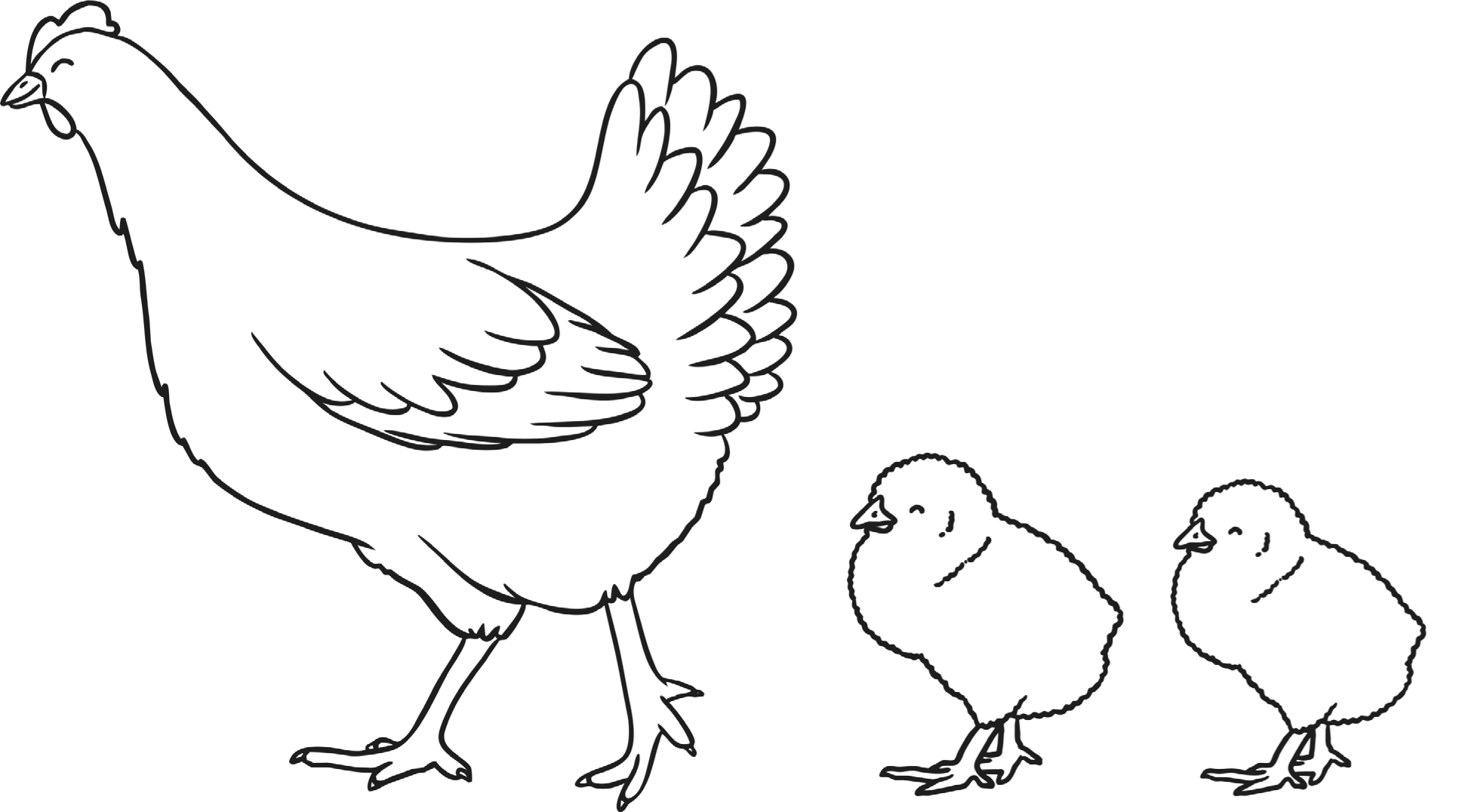 